8th Grade Unit 5: Exploring SpaceLesson 1: What can we learn from images from space and how do we get them?Vocab: wavelength, electromagnetic spectrum, spectrum, space shuttle, lander, probe, rover, orbiter, artificial satellite, NASAEnergy travels through space as electromagnetic radiation (light). Moves as wavesDescribed by frequency (number of waves per second) or wavelength (distance between adjacent crests or troughs)Higher freq. = lower wavelengthLower freq. = higher wavelengthHigher freq.= more energyLight energy is put onto a spectrum ( a range of a single feature) based on wavelengthcalled the electromagnetic spectrumLongest  wavelength                                                                            Shortest wavelength                                              (ROY G. BIV)Radio   Microwave  Infrared   Visible Light   Ultraviolet    X-ray   Gamma Ray*only images created with visible light can be seen w/out computer enhancementDo NOT need matter to travelCool things emit radio waves hot things emit visible light hotter things emit gamma raysOnly portions of the em spectrum reach the surface of Earth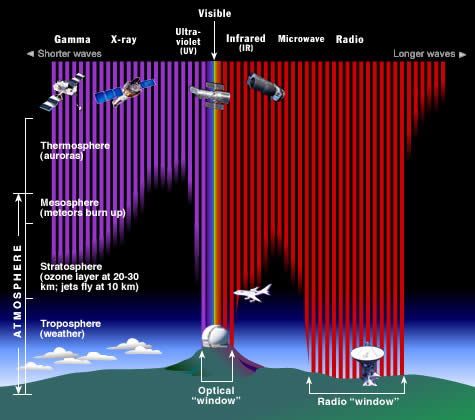 Atmo. filters out a lot of the em spectrum (ex. CO₂ absorbs infrared, O₂ absorbs x-rays and gamma) affects where we can put tools to study the light from spaceTelescopesCan be land or space based depending on the type of em. light they are searching forOptical telescopesVisible light collected with mirrors or lensesMirror telescopes are called reflecting telescopesLens telescopes bend or refract the light to your eye; refracting telescopeBigger lense/mirror= more light = see fartherNon-optical telescopeCollect other wavelengths of the em spectrumRadio telescopes often work with mirrors Radio waves are very big so the radio dish is bigImages are created on a computerRemote sensing is observations of Earth from spaceAtmospheric satellites are in low-Earth orbit (few km above)Geosynchronous satellite is always above the same location on EarthCan help to study changes in an area over time (population, environment, etc.)Manned explorationRockets-carried a capsule with people into orbit/spaceSpace station- a research lab in Earth’s orbit; used for long term studies in space environmentSpace shuttle- a reusable spacecraft that launches w/ the aid of rocket boosters and liquid fuelUnmanned explorationTelescopesProbe- unmanned vehicle that carries instruments to collect data from far awayStudies atmospheres of other planetsOrbiter- designed to enter into orbit around another bodyStudy a planet for a long periodLander- lands on the surface of a planetGive detailed info about the surfaceRover- small vehicle that comes out of the lander to explore the surfaceArtificial satellite-  man made object that  orbits another body in spaceUsed to study the geography of space, monitor changes in Earth’s systems, collect weather data, search and rescue, composite images (removes cloud cover), communication, sending information to far location on Earth, GPS (global position system)NASA- National Aeronautics and Space Association whose purpose is to work for the development, research and “conquest of space” 1957-Sputnik first satellite to orbit Earth1961-First person to orbit Earth; Yuri Gagarin (Russia)	Second was Alan Shepard (US)1962-Mariner 2 to Venus	First TV satellite1963- first woman in space (Russia)1969- Apollo 11 first to land on Moon; Neil Armstrong and Buzz Aldrin	Apollo missions 68-72; 12 people walked on the moon1971-Salyut is the first space station1972-Pioneer 10 traveled inside Jupiter’s rings1976- Viking 2 lander landed on Mars1981-Shuttle flights begin1986-Challenger shuttle explosion1989-Galileo space probe to study Jupiter1996-Sojourner lander on Mars using x-rays1997-Cassini-Huygens probe to study Enceladus, Titan, and Saturn1998- International Space Station (ISS) is a long term research lab in space2003-Columbia shuttle explosion2004-Spirit and Opportunity rovers on Mars2005- landed an impactor on a comet to study the inside2009-NOAA polar orbiter weather satellite 